CAP Métiers de la coiffureGRILLE DE CONFORMITE CCFEP1 partie 3 (définition de l’épreuve)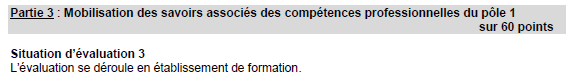 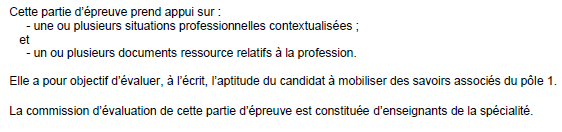 L’évaluation est réalisée par les enseignants ayant en responsabilité les enseignements professionnels.Présentation du sujetouicommentairesLe sujet est élaboré par l’ensemble des professeurs ou formateurs qui assurent les enseignements en pôle 1FORME-Le sujet comporte  des espaces de réponse-Le sujet est paginé-Le sujet est construit autour d’un fil conducteur-Les questions commencent par des verbes d’action à l’infinitif-Les questions commencent par des verbes d’action variés-Les verbes d’action correspondent aux limites de connaissance-Les questions sont numérotées selon la codification d’usage (1 ; 1.1 ; 1.1.2….)-Les documents sont titrés, numérotés -Les documents sont classés dans l’ordre des questions du sujet-Les documents sont variés-Les documents sont actualisés-Les documents sont adaptés au niveau du diplôme-Les documents techniques ont une source identifiée et citée-Tous les documents présentés font l’objet d’une exploitation-Les questions font référence au document support -La qualité graphique des documents permet la reprographie-Le corrigé fait apparaitre le barème pour chaque question précisant les savoirs évalués-Le total des points est sur 60La page de garde contient :- Intitulé du diplôme- Session- Intitulé de l’épreuve- Consignes : support de rédaction, vérification du nombre de pages, usage d’une calculatrice est autorisée- Savoirs associés, questions correspondantes et barème- Cartouche- Nombre d’annexesLa page de garde contient :- Intitulé du diplôme- Session- Intitulé de l’épreuve- Consignes : support de rédaction, vérification du nombre de pages, usage d’une calculatrice est autorisée- Savoirs associés, questions correspondantes et barème- Cartouche- Nombre d’annexesLa page de garde contient :- Intitulé du diplôme- Session- Intitulé de l’épreuve- Consignes : support de rédaction, vérification du nombre de pages, usage d’une calculatrice est autorisée- Savoirs associés, questions correspondantes et barème- Cartouche- Nombre d’annexesLa page de garde contient :- Intitulé du diplôme- Session- Intitulé de l’épreuve- Consignes : support de rédaction, vérification du nombre de pages, usage d’une calculatrice est autorisée- Savoirs associés, questions correspondantes et barème- Cartouche- Nombre d’annexesLa page de garde contient :- Intitulé du diplôme- Session- Intitulé de l’épreuve- Consignes : support de rédaction, vérification du nombre de pages, usage d’une calculatrice est autorisée- Savoirs associés, questions correspondantes et barème- Cartouche- Nombre d’annexesLa page de garde contient :- Intitulé du diplôme- Session- Intitulé de l’épreuve- Consignes : support de rédaction, vérification du nombre de pages, usage d’une calculatrice est autorisée- Savoirs associés, questions correspondantes et barème- Cartouche- Nombre d’annexesLa page de garde contient :- Intitulé du diplôme- Session- Intitulé de l’épreuve- Consignes : support de rédaction, vérification du nombre de pages, usage d’une calculatrice est autorisée- Savoirs associés, questions correspondantes et barème- Cartouche- Nombre d’annexesLa page de garde contient :- Intitulé du diplôme- Session- Intitulé de l’épreuve- Consignes : support de rédaction, vérification du nombre de pages, usage d’une calculatrice est autorisée- Savoirs associés, questions correspondantes et barème- Cartouche- Nombre d’annexes- La longueur du sujet est en cohérence avec la durée de l’épreuve ( 1h30 ), lecture des documents compriseFONDContenu :- Contexte professionnel- Situation(s) professionnelle(s) empruntée(s) au secteur d’activité- Place et rôle du titulaire clairement identifiéMobilisation des connaissances en savoirs-associés du pôle 1-toutes les questions sont en lien avec les savoirs associés du pôle 1Le sujet permet :- De mobiliser des savoirs associés en technologie- De mobiliser des savoirs associés en biologie appliquée- De mobiliser des savoirs associés en hygiène en milieu professionnel- De mobiliser des savoirs associés en santé et sécurité au travail- De mobiliser des savoirs associés en lien avec l’environnement professionnel